Официально опубликовано в информационном бюллетене Ильинского сельского поселения «Муниципальный вестник»от  «16» апреля  2021 года№  3РОСТОВСКАЯ ОБЛАСТЬПредседатель Собрания депутатов – глава Ильинского сельского поселения                                                Постановление «16» апреля 2021 года                                                                       № 1О назначении публичных слушанийпо вопросу рассмотрения проекта решения Собрания депутатов Ильинского сельского поселения«О целесообразности изменения границ муниципального образования «Ильинское сельское поселение»На основании части 4 статьи 12 Федерального закона от 
6 октября 2003 года № 131-ФЗ «Об общих принципах организации местного самоуправления в Российской Федерации», статьи 10 Областного закона 
от 28 декабря 2005 года № 436-ЗС «О местном самоуправлении в Ростовской области», Устава муниципального образования «Ильинское сельское поселение»,  в целях описания и утверждения границ муниципального образования «Ильинское сельское поселение» в соответствии с требованиями             градостроительного и земельного законодательства, а также с учетом мнения населения постановляю:1. Назначить публичные слушания по проекту решения Собрания депутатов Ильинского сельского поселения                                  «О   целесообразности    изменения   границ   муниципального   образования «Ильинское сельское поселение»  на  «05» мая 2021 года 
по адресу Ростовская область, Егорлыкский район,  х. Кугейский, ул. Октябрьская, 31   в  10  часов 00 минут. 2. Настоящее постановление вступает в силу со дня его официального опубликования (обнародования).3. Контроль за исполнением настоящего постановления оставляю за собой.Председатель Собрания депутатов – глава Ильинского сельского поселения                                     В.В. Педыч                                                                                                                                                                        Приложение к постановлениюПредседатель Собрания депутатов – глава Ильинского сельского поселения                                                                                               от «16» апреля 2021 года  № 1«О назначении публичных слушанийпо вопросу рассмотрения проекта решения Собрания депутатов Ильинского сельского поселения«О целесообразности изменения границ муниципального образования «Ильинское сельское поселение»ПРОЕКТРОСТОВСКАЯ ОБЛАСТЬСобрание депутатов Ильинского сельского поселения Решение «___» ________ 2021 года                                                                       № ______О целесообразности изменения границ муниципального образования «Ильинское сельское поселение»На основании части 4 статьи 12 Федерального закона от 
6 октября 2003 года № 131-ФЗ «Об общих принципах организации местного самоуправления в Российской Федерации», статьи 10 Областного закона 
от 28 декабря 2005 года № 436-ЗС «О местном самоуправлении в Ростовской области», Устава муниципального образования «Ильинское сельское поселение»,в целях описания и утверждения границ муниципального образования «Ильинское сельское поселение» в соответствии с требованиямиградостроительного и земельного законодательства, а также с учетом мнения населенияСобрание депутатов Ильинского сельского поселения решило:1. Признать целесообразным изменение границ муниципального образования  «Ильинское сельское поселение»   согласно  приложению  к                   настоящему решению путем:  передачи из состава территории Ильинское сельское поселение земельных участков общей площадью 5,06 га (в том числе, земельного участка площадью 5,06 га, земельного участка площадью 5,06 га, земельного участка площадью 5,06 га) и включения их в состав территории Роговского сельского поселения. 2. Настоящее решение вступает в силу со дня его официального опубликования (обнародования).3. Контроль за исполнением настоящего решения возложить на главу Администрации Ильинского сельского поселения Осипова И.В..Председатель Собрания депутатов – глава Ильинского сельского поселения                                     В.В. Педыч                                                                                                                                                                        Приложение к решению Собрания депутатов Ильинского сельского поселенияот «___» ____________  2021 года  № _____ «О целесообразности изменения границ муниципального образования «Ильинское сельское поселение»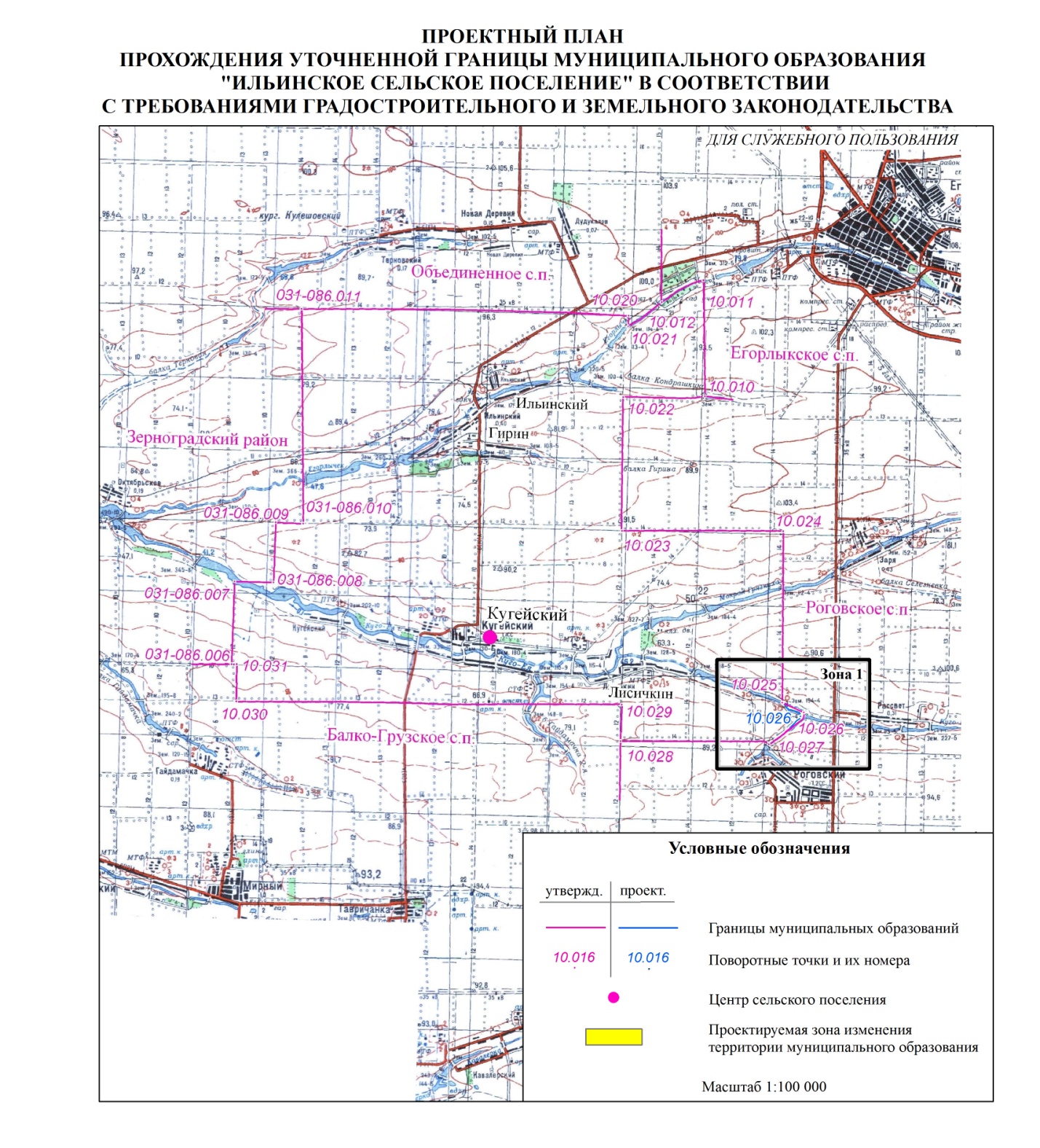 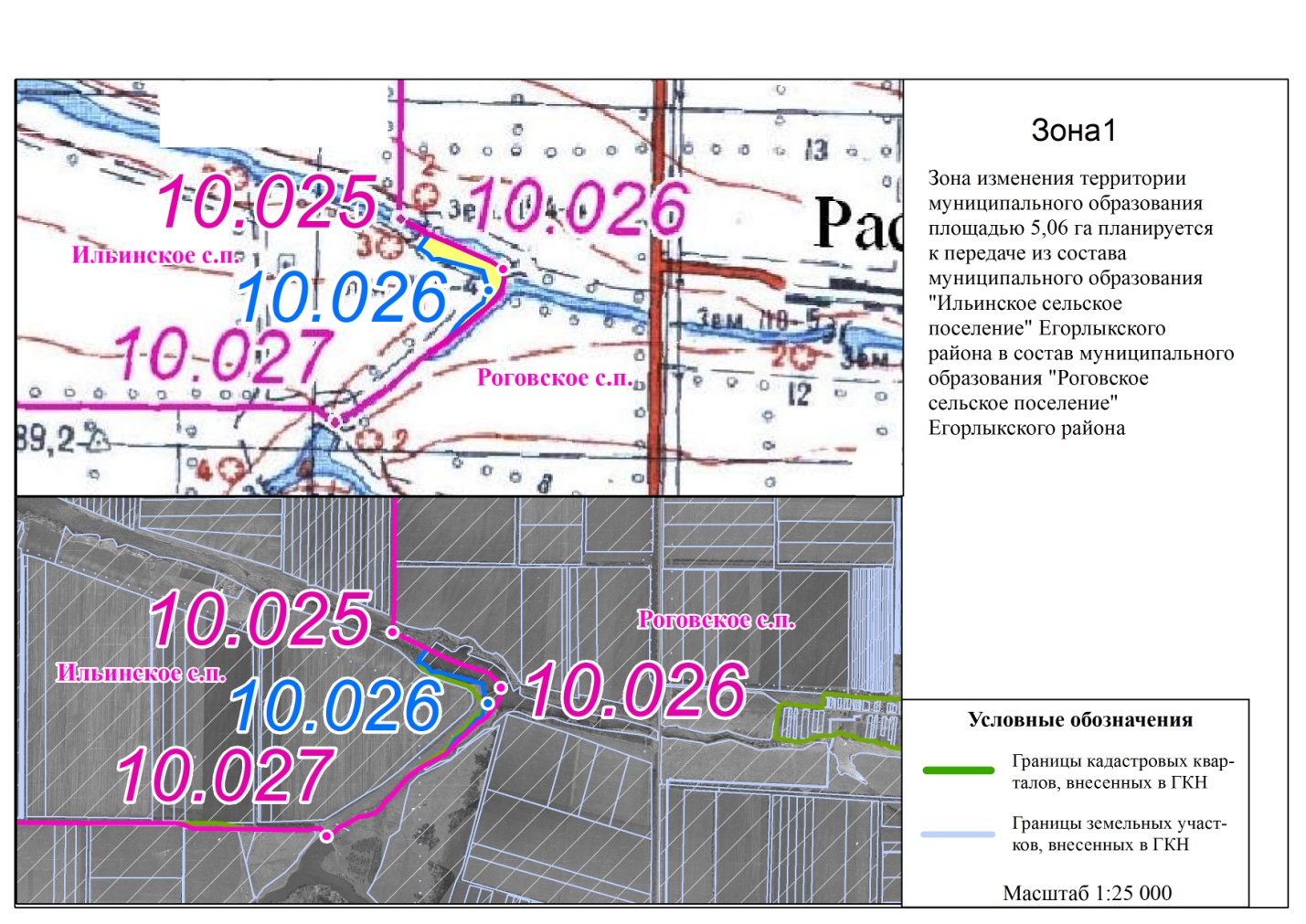 